Prestation du Quintette de la Musique des Equipages de la Flotte                               le 26 mai 2018.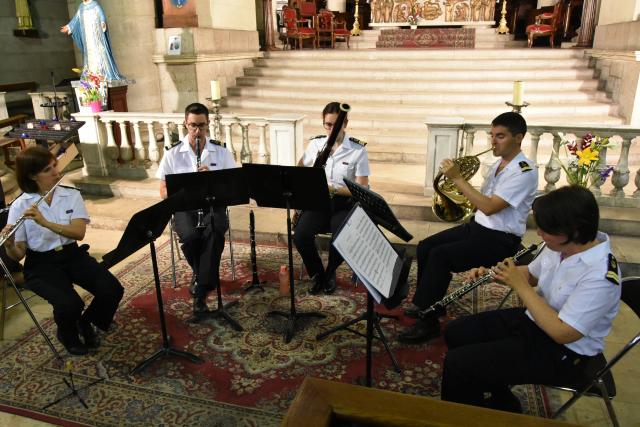 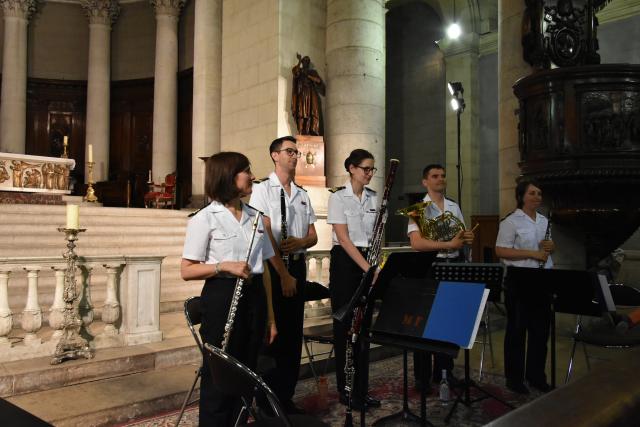 